BẢN MÔ TẢ CHƯƠNG TRÌNH ĐÀO TẠO(Ban hành theo Quyết định số         /QĐ-ĐHTDM  ngày     tháng     năm 20….. của Hiệu trưởng Trường Đại học Thủ Dầu Một)2. MỤC TIÊU VÀ CHUẨN ĐẦU RA CHƯƠNG TRÌNH2.1.Triết lý giáo dục của khoa, chương trình:Hướng dẫn: Xây dựng triết lý giáo dục của khoa và chương trình dựa trên nguyên tắc sau: (1) từ sứ mạng, tầm nhìn, triết lý giáo dục và giá trị cốt lõi của nhà Trường (2) Khoa xây dựng sứ mạng, tầm nhìn cấp khoa (3) Chương trình xây dựng sứ mạng, tầm nhìn cấp chương trình (4) chương trình xây dựng mục tiêu của chương trình, năng lực người tốt nghiệp, nghiên cứu phục vụ cộng đồng (5) chương trình xây dựng chuẩn đầu ra chương trình (6) chuẩn đầu ra học phần (7) chuẩn đầu ra của bài học.2.2. Mục tiêu chương trình:2.3. Chuẩn đầu vào:  Theo quy định về hình thức tuyển sinh của …Hướng dẫn: Tham khảo các phương thức tuyển sinh từ Trung tâm tuyển sinh 2.4. Chuẩn đầu ra2.5. Sự tương thích giữa chuẩn đầu ra và mục tiêu chương trình2.5. Sự phản ánh yêu cầu của các bên liên quanHướng dẫn: để làm được phần này chương trình cần phải: So sánh đối chiếu chuẩn đầu ra với Khung trình độ quốc gia Việt Nam (tương ứng bậc 6 – Qđ 1982/Qđ-TTg quyết định phê duyệt khung trình độ quốc gia VN, ban hành ngày 18/10/2016), Luật giáo dục sửa đổi số (số 43/2019/QH14, ban hành ngày 14/06/2019) và Khung năng lực nghề nghiệp (yêu cầu của thị trường lao động đối với sinh viên tốt nghiệp)2.6. Chương trình đối sánh2.7. Điểm khác biệt của chương trình (điểm mạnh) Hướng dẫn: Chương trình cần phải nêu rõ điểm khác biệt (điểm mạnh) của chương trình so với các chương trình khác 2.8. Cơ hội việc làm: Hướng dẫn: Chương trình đề xuất số % sinh viên có việc làm sau 1 năm tốt nghiệp và thực hiện khảo sát hàng năm với số liệu đề xuất- …..% sinh viên có việc làm sau 1 năm tốt nghiệp2.9. Trình độ Ngoại ngữ, Tin học3. NỘI DUNG CHƯƠNG TRÌNH ĐÀO TẠOHướng dẫn: lấy từ chương trình đào tạo3.1. Cấu trúc chương trình đào tạo chung3.2. Cấu trúc chương trình đào tạo cụ thể3.3. Sơ đồ cấu trúc chương trình(ví dụ minh họa từ Chương trình kỹ thuật phần mềm)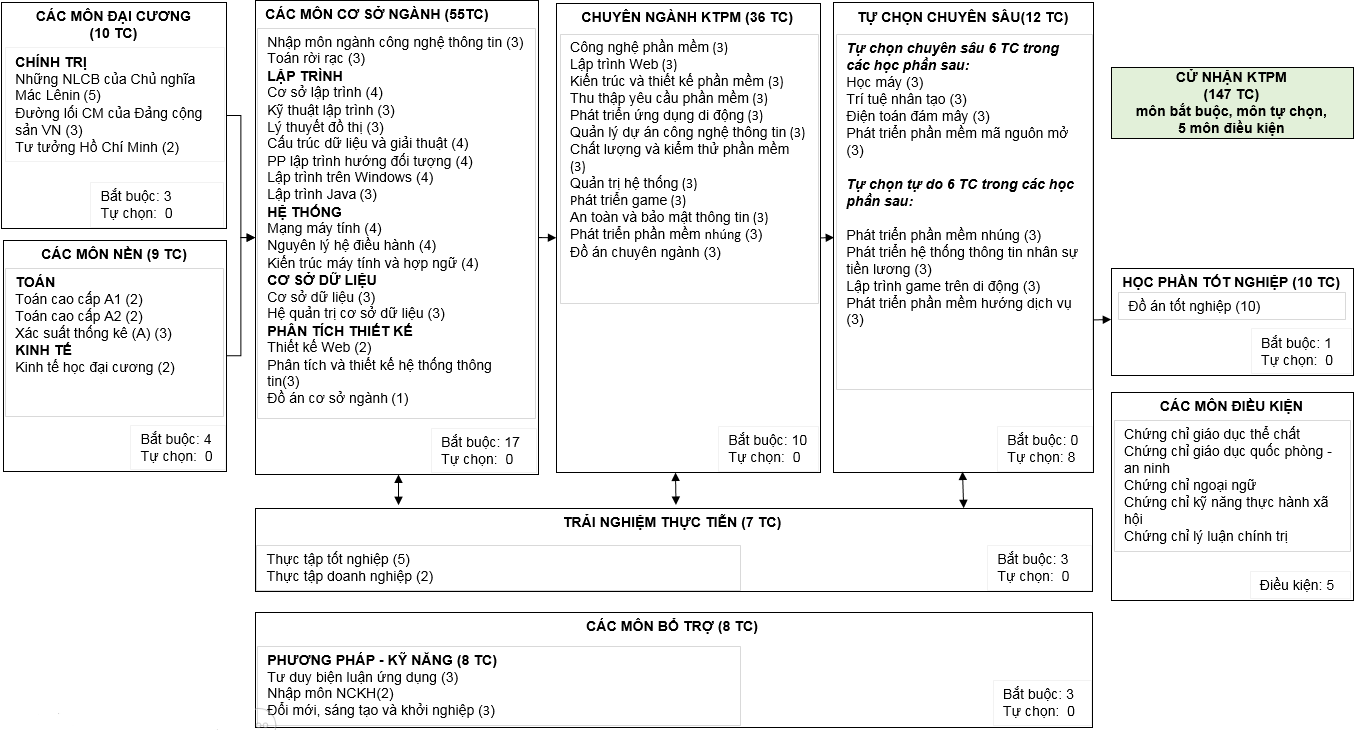 3.4. Sơ đồ mô tả theo từng học kỳ(ví dụ minh họa từ Chương trình kỹ thuật phần mềm)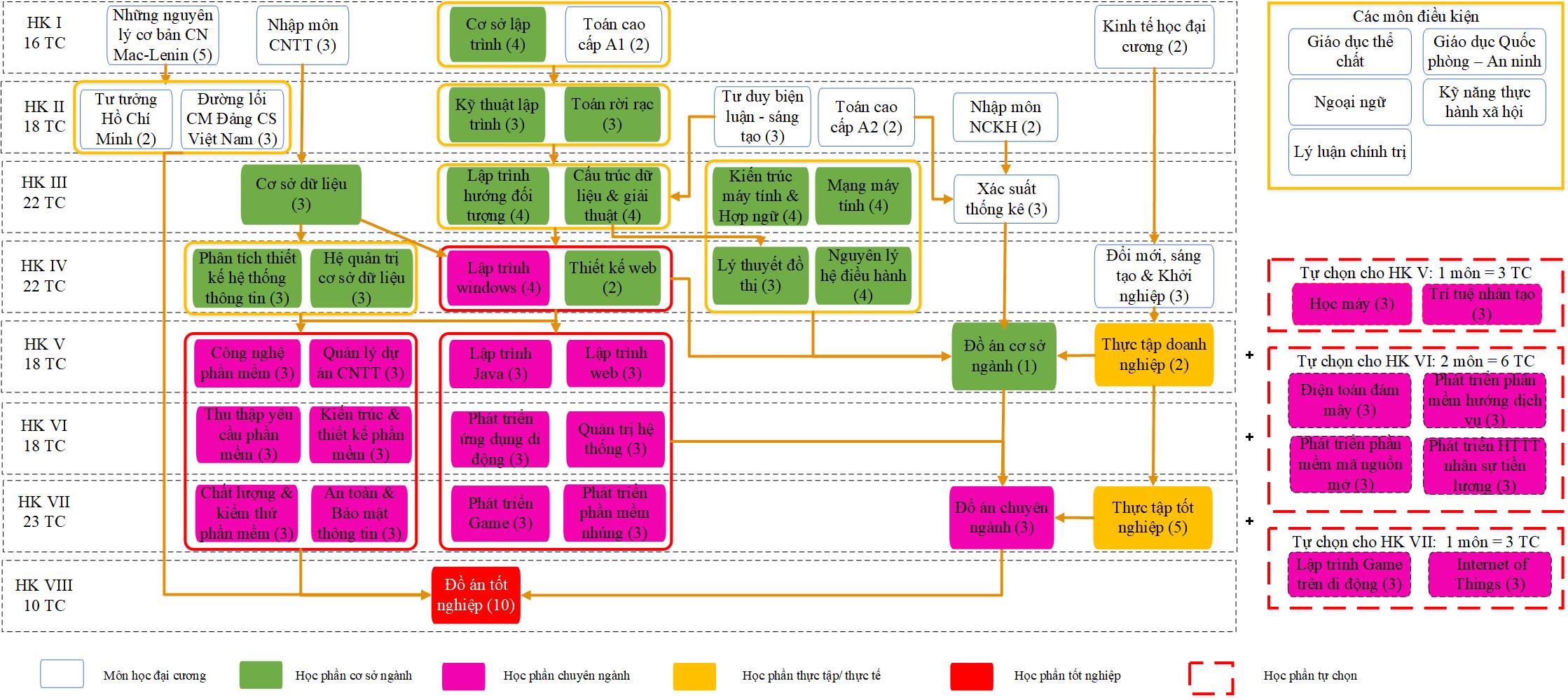 3.5. Các hoạt động nghiên cứu khoa học kết nối giảng dạyHướng dẫn: Tất cả các hoạt động giảng dạy và phương pháp học tập cần phải theo triết lý giáo dục của nhà trường/khoa/chương trình: nghiên cứu - trải nghiệm - phục vụ công đồng. Mục này trình bày các đề tài nghiên cứu khoa học của giảng viên và sinh viên3.6. Các hoạt động thực hành, thực tập, phục vụ cộng đồngHướng dẫn: trình bày chi tiết các hoạt động thực hành, kiến tập, thực tập nghề nghiệp tại cơ sở, doanh nghiệp/ thực tập tốt nghiệp, đồ án tốt nghiệp /khóa luận tốt nghiệp/ báo cáo tốt nghiệp….các hoạt động/bài tập trải nghiệm thực tế; sự đóng góp của các học phần này với hoạt động phục vụ cộng đồng; tiêu chí lựa chọn doanh nghiêp thực tập, hợp tác giữa Nhà trường với doanh nghiệp trong và ngoài nước nhằm hỗ trợ công tác đào tạo nguồn nhân lực của nhà trường đáp ứng yêu cầu thị trường lao động. Những hoạt động kết nối với doanh nghiệp nhằm chuẩn bị cho sinh viên cơ hội được thực hành/thực tập tại doanh nghiệp. 3.7. Các thông tin hỗ trợ khác4. MA TRẬN  CHUẨN ĐẦU RA VÀ MÔN HỌC:Ghi chú: (H = Highly Supporting, S = Supporting, N = None Supporting)5. MÔ TẢ TÓM TẮT CÁC MÔN HỌC:6. CÁC DOANH NGHIỆP ĐỐI TÁC, MOU7. CÁC DOANH NGHIỆP SINH VIÊN ĐÃ LÀM VIỆC VÀ THỰC TẬP8. CỰU SINH VIÊN TIÊU BIỂU9. CÁC HOẠT ĐỘNG CỦA SINH VIÊN- Hoạt động câu lạc bộ, đoàn, hội, mùa hè xanh, giao lưu, trao đổi sinh viên….- Hoạt động nghiên cứu khoa học, hội thảo, tham gia các kỳ thi, giải thưởng- Kỹ năng, học tập thực tế, trải nghiệm, tập huấn- Khởi nghiệp10. HƯỚNG DẪN SỬ DỤNG BẢN MÔ TẢ--UBND TỈNH BÌNH DƯƠNGCỘNG HÒA XÃ HỘI CHỦ NGHĨA VIỆT NAMTRƯỜNG ĐH THỦ DẦU MỘTĐộc lập – Tự do – Hạnh phúc1. THÔNG TIN CHUNGTên chương trình:Tên chương trình:…Tên khoa thực hiện CTĐT:Tên khoa thực hiện CTĐT:…Đơn vị cấp bằng:Đơn vị cấp bằng:Trường …Tên bằng cấp:Tên bằng cấp:Tiếng Việt Mã ngành đào tạoMã ngành đào tạo…Hình thức học tậpHình thức học tập…Ngôn ngữ sử dụngNgôn ngữ sử dụng…Thời gian đào tạoThời gian đào tạo… nămNgày tháng phát hành/chỉnh sửa bản mô tảNgày tháng phát hành/chỉnh sửa bản mô tả…Thời gian rà soát, chỉnh sửa định kỳThời gian rà soát, chỉnh sửa định kỳ… nămNơi phát hành/ban hànhNơi phát hành/ban hànhTrường …PO1-PO2-….-POs-Phương thức 1Phương thức 2Phương thức 3Phương thức 4ELO1-ELO2-……….-ELOs-Mục tiêu (POs)Các ELOs đóng góp cho POsCác ELOs đóng góp cho POsCác ELOs đóng góp cho POsMục tiêu (POs)Kiến thứcKỹ năngNăng lực tự chủ và trách nhiệmPO1ELO….PO2ELO….ELO….….ELO….….ELO….POsELO….Kết qủa học tập mong đợi phản ánh yêu cầu của:Kết qủa học tập mong đợi phản ánh yêu cầu của:Luật Giáo dục đại họcKhung trình độ quốc gia Khung năng lực nghề nghiệpELO 1ELO 2…..…..…..…..ELOsTrong nướcTối thiểu 2 trường, ghi tên Trường cụ thểNgoài nướcTối thiểu 2 trường, ghi tên Trường cụ thểCác nội dung đối sánh và tham chiếu bên ngoài/nội bộ….…Trình độ đào tạoThời gian đào tạoKhối lượng kiến thức toàn khóa(Tín chỉ)Kiến thức giáo dục đại cươngKiến thức giáo dục chuyên ngànhKiến thức giáo dục chuyên ngànhKiến thức giáo dục chuyên ngànhTrình độ đào tạoThời gian đào tạoKhối lượng kiến thức toàn khóa(Tín chỉ)Kiến thức giáo dục đại cươngKiến thức cơ sở ngànhKiến thức chuyên ngànhThực tập tốt nghiệp và làm báo cáo tốt nghiệpĐại học…… nămSố
TTMã HPTên học phầnSố tín chỉSố tiếtSố tiếtLoại HPLoại HPĐiều kiệnĐiều kiệnHọc kỳ (dự kiến)Số
TTMã HPTên học phầnSố tín chỉLý thuyếtThực hành
Thí nghiệmBắt buộcTự chọnHọc trướcSong hànhHọc kỳ (dự kiến)Kiến thức giáo dục đại cương: … TC (Bắt buộc: … TC; Tự chọn: … TC)Kiến thức giáo dục đại cương: … TC (Bắt buộc: … TC; Tự chọn: … TC)Kiến thức giáo dục đại cương: … TC (Bắt buộc: … TC; Tự chọn: … TC)Kiến thức giáo dục đại cương: … TC (Bắt buộc: … TC; Tự chọn: … TC)Kiến thức giáo dục đại cương: … TC (Bắt buộc: … TC; Tự chọn: … TC)Kiến thức giáo dục đại cương: … TC (Bắt buộc: … TC; Tự chọn: … TC)Kiến thức giáo dục đại cương: … TC (Bắt buộc: … TC; Tự chọn: … TC)Kiến thức giáo dục đại cương: … TC (Bắt buộc: … TC; Tự chọn: … TC)Kiến thức giáo dục đại cương: … TC (Bắt buộc: … TC; Tự chọn: … TC)Kiến thức giáo dục đại cương: … TC (Bắt buộc: … TC; Tự chọn: … TC)Kiến thức giáo dục đại cương: … TC (Bắt buộc: … TC; Tự chọn: … TC)12….Kiến thức cơ sở ngành: … TC (Bắt buộc: … TC; Tự chọn: … TC)Kiến thức cơ sở ngành: … TC (Bắt buộc: … TC; Tự chọn: … TC)Kiến thức cơ sở ngành: … TC (Bắt buộc: … TC; Tự chọn: … TC)Kiến thức cơ sở ngành: … TC (Bắt buộc: … TC; Tự chọn: … TC)Kiến thức cơ sở ngành: … TC (Bắt buộc: … TC; Tự chọn: … TC)Kiến thức cơ sở ngành: … TC (Bắt buộc: … TC; Tự chọn: … TC)Kiến thức cơ sở ngành: … TC (Bắt buộc: … TC; Tự chọn: … TC)Kiến thức cơ sở ngành: … TC (Bắt buộc: … TC; Tự chọn: … TC)Kiến thức cơ sở ngành: … TC (Bắt buộc: … TC; Tự chọn: … TC)Kiến thức cơ sở ngành: … TC (Bắt buộc: … TC; Tự chọn: … TC)Kiến thức cơ sở ngành: … TC (Bắt buộc: … TC; Tự chọn: … TC)12….Kiến thức chuyên ngành: … TC (Bắt buộc: … TC; Tự chọn: … TC)Kiến thức chuyên ngành: … TC (Bắt buộc: … TC; Tự chọn: … TC)Kiến thức chuyên ngành: … TC (Bắt buộc: … TC; Tự chọn: … TC)Kiến thức chuyên ngành: … TC (Bắt buộc: … TC; Tự chọn: … TC)Kiến thức chuyên ngành: … TC (Bắt buộc: … TC; Tự chọn: … TC)Kiến thức chuyên ngành: … TC (Bắt buộc: … TC; Tự chọn: … TC)Kiến thức chuyên ngành: … TC (Bắt buộc: … TC; Tự chọn: … TC)Kiến thức chuyên ngành: … TC (Bắt buộc: … TC; Tự chọn: … TC)Kiến thức chuyên ngành: … TC (Bắt buộc: … TC; Tự chọn: … TC)Kiến thức chuyên ngành: … TC (Bắt buộc: … TC; Tự chọn: … TC)Kiến thức chuyên ngành: … TC (Bắt buộc: … TC; Tự chọn: … TC)12….Thực tập tốt nghiệp và làm báo cáo tốt nghiệp: … TC (Bắt buộc: … TC; Tự chọn: … TC)Thực tập tốt nghiệp và làm báo cáo tốt nghiệp: … TC (Bắt buộc: … TC; Tự chọn: … TC)Thực tập tốt nghiệp và làm báo cáo tốt nghiệp: … TC (Bắt buộc: … TC; Tự chọn: … TC)Thực tập tốt nghiệp và làm báo cáo tốt nghiệp: … TC (Bắt buộc: … TC; Tự chọn: … TC)Thực tập tốt nghiệp và làm báo cáo tốt nghiệp: … TC (Bắt buộc: … TC; Tự chọn: … TC)Thực tập tốt nghiệp và làm báo cáo tốt nghiệp: … TC (Bắt buộc: … TC; Tự chọn: … TC)Thực tập tốt nghiệp và làm báo cáo tốt nghiệp: … TC (Bắt buộc: … TC; Tự chọn: … TC)Thực tập tốt nghiệp và làm báo cáo tốt nghiệp: … TC (Bắt buộc: … TC; Tự chọn: … TC)Thực tập tốt nghiệp và làm báo cáo tốt nghiệp: … TC (Bắt buộc: … TC; Tự chọn: … TC)Thực tập tốt nghiệp và làm báo cáo tốt nghiệp: … TC (Bắt buộc: … TC; Tự chọn: … TC)Thực tập tốt nghiệp và làm báo cáo tốt nghiệp: … TC (Bắt buộc: … TC; Tự chọn: … TC)12…. STTĐề tài/bài báoHọc phầnDiễn giải nội dung đóng gópLiên hệ:Trực tiếp:Giám tiếp: website, mạng xã hội (nếu có)Văn phòng khoa:Cơ sở vật chất và hỗ trợ học tập:Elib: Thư viên số Đại học Thủ Dầu Một. http://elib.tdmu.edu.vn/Hệ thống Elearning: Cung cấp tài nguyên học tập trực tuyến. https://elearning.tdmu.edu.vn/Eportfolio: Hệ thống hồ sơ học tập trực tuyến: https://eportfolio.tdmu.edu.vn/Khác:……Phương pháp giảng dạy: trình bày tổng quátHướng dẫn: các chương trình cần phải đa dạng hóa các phương pháp giảng dạy, vận dụng phương pháp giảng dạy hòa hợp, tích cực; học tập trực tuyến E-learning, tăng cường trải nghiệm thực tế, kiến tập, thực tập, nâng cao kỹ năng làm việc nhóm, rèn luyện các kỹ năng học tập cho sinh viên như kỹ năng học tập suốt đời, kỹ năng học tập có hướng dẫn đồng thời đẩy mạnh các học phần giảng dạy E-learning và quản lý sinh viên theo phương thức E-portfolioPhương pháp kiểm tra đánh giá: trình bày tổng quátHướng dẫn: Phương pháp kiểm tra đánh giá phải có sự liên kết đánh giá - giảng dạy - học tập hướng đến chuẩn đầu raKhối kiến thứcSTTMã học phầnTên học phầnHọc kỳELOs/Mức độ cống hiếnELOs/Mức độ cống hiếnELOs/Mức độ cống hiếnELOs/Mức độ cống hiếnKhối kiến thứcSTTMã học phầnTên học phầnHọc kỳELO1ELO2ELO….ELOsĐại cương Đại cương Đại cương Đại cương Cơ sở ngành Cơ sở ngành Cơ sở ngành Cơ sở ngành Cơ sở ngành Chuyên ngànhChuyên ngànhChuyên ngànhSTTTên môn họcMục đích môn họcSố tín chỉLịch trình giảng dạyPhương pháp đánh giá sinh viên1(học kỳ…) 2..…Tên doanh nghiệp/MOUĐịa chỉTên công tyĐịa chỉTên sinh viênKhóaTên công ty TRƯỞNG KHOAGIÁM ĐỐC CTĐTPHÒNG ĐTĐHHIỆU TRƯỞNG